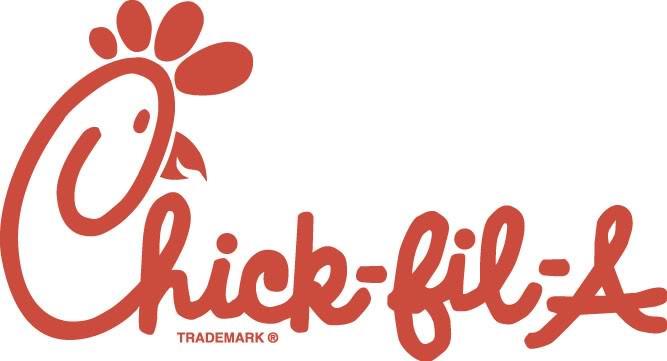 2013 Asbury University Chick-fil-A InvitationalTuesday, August 27Asbury University and West Jessamine High School would like to invite you and your teams to the Chick-fil-A Invitational Cross Country Meet (formerly the A-J Special). The meet is at the Asbury University Luce Center in Wilmore.5:30		Middle School Girls			3000 meters		$25 team entry fee5:55		Middle School Boys			3000 meters		$25 team entry fee6:20		High School Girls			5000 meters		$40 team entry fee7:00		High School Boys			5000 meters		$40 team entry feeNo limit on the number of entrants in any race, but only one team will score.Individual entry fees: $5 middle school, $10 high schoolMake checks payable to Asbury University Cross CountrySend entry fees to Coach Randy Crist, Asbury University, Wilmore, KY 40390AwardsIndividual  Middle School: Top 5 trophies, 6 – 15 medals, 16 – 40 ribbonsIndividual  High School: Top 10 trophies, 11-20 medals, 21-40 ribbonsMiddle & High School Teams:  1st and 2nd place trophiesHy-Tek rosters for middle and high school should be e-mailed to Leslie Smith by August 20 at  Smithwl57@roadrunner.com For additional information, contact Randy Crist randy.crist@asbury.edu 